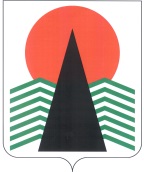 ГЛАВА  НЕФТЕЮГАНСКОГО  РАЙОНАпостановлениег.НефтеюганскО признании утратившим силу постановления Главы Нефтеюганского района 
от 20.11.2007 № 482-п «Об утверждении Порядка организации утилизации (захоронения) и переработки бытовых и промышленных отходов на территории муниципального образования Нефтеюганский район»В соответствии с Федеральным законом от 06.10.2003 № 131-ФЗ «Об общих принципах организации местного самоуправления в Российской Федерации», Уставом муниципального образования Нефтеюганский район, в целях приведения нормативного правового акта в соответствие с действующим законодательством 
п о с т а н о в л я ю:Признать утратившим силу постановление Главы Нефтеюганского района 
от 20.11.2007 № 482-п «Об утверждении Порядка организации утилизации (захоронения) и переработки бытовых и промышленных отходов на территории муниципального образования Нефтеюганский район».Настоящее постановление подлежит официальному опубликованию в газете «Югорское обозрение» и размещению на официальном сайте органов местного самоуправления Нефтеюганского района.Настоящее постановление вступает в силу после официального опубликования.Контроль за выполнением постановления возложить на директора департамента строительства и жилищно-коммунального комплекса – заместителя главы Нефтеюганского района Кошакова В.С.Глава района 					 		Г.В.Лапковская25.02.2020№ 20-пг-нпа№ 20-пг-нпа